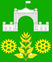 АДМИНИСТРАЦИЯ ВИМОВСКОГО СЕЛЬСКОГОПОСЕЛЕНИЯ УСТЬ-ЛАБИНСКОГО  РАЙОНА П О С Т А Н О В Л Е Н И Еот « 29» ноября  2019 года				                        № 203поселок ВимовецО присвоении наименования элементу планировочной структуры (ЭПС) и адреса объектам адресации по адресу: Краснодарский край, Усть-Лабинский район, п. Вимовец.Руководствуясь Постановлением Правительства Российской Федерации от 19 ноября 2014 года № 1221 «Об утверждении Правил присвоения, изменения и аннулирования адресов»,  Федеральным законом от 6 октября 2003 года №131-ФЗ «Об общих принципах организации местного самоуправления в Российской Федерации», Уставом Вимовского сельского поселения Усть-Лабинского района принятого Решением Совета Вимовского сельского поселения Усть-Лабинского района от 05 мая 2017 года № 1 Протокол № 45 (в редакции от 10 июня 2019 года), Постановлением администрации Вимовского сельского поселения Усть-Лабинского района от 10 января 2019 года № 27 «Об утверждении административного регламента предоставления муниципальной услуги: «Присвоение, изменение и аннулирование адресов».Согласно выписке из единого государственного реестра недвижимости об основных характеристиках и зарегистрированных правах на объект, с целью упорядочения нумерации на территории Вимовского сельского поселения  постановляю:Земельный массив, примыкающий к северной окраине поселка Вимовец занимающий территорию кадастрового квартала 23:35:0801001, считать элементом планировочной структуры и присвоить ей наименование 23350801001 и тип квартал.Присвоить образованному элементу планировочной структуры адрес: Российская Федерация, Краснодарский край, Усть-Лабинский муниципальный район, Сельское поселение Вимовское, Вимовец поселок, 23350801001, квартал .            3. Объекту адресации земельному участку с кадастровым номером 23:35:0801001:16, в границах кадастрового квартала 23:35:0801001, площадью 10600 кв. м., Адрес- Краснодарский край, Усть-Лабинский район, с/о Вимовский – аннулировать. Присвоить адрес: Российская Федерация, Краснодарский край, Усть-Лабинский муниципальный район, Вимовское сельское поселение, Вимовец поселок, 23350801001 квартал, 16.          4. Объекту адресации зданию с К№23:35:0801001:130, площадью 330,2 кв.м., адрес- Краснодарский край, Усть-Лабинский район, к северу от п. Вимовец – аннулировать. Присвоить адрес: Российская Федерация, Краснодарский край, Усть-Лабинский муниципальный район, Вимовское сельское поселение, Вимовец поселок, 23350801001 квартал, дом №16, строение № 1.           5. Объекту адресации зданию с К№23:35:0801001:131, площадью 29,9 кв.м., адрес- Краснодарский край, Усть-Лабинский район, к северу от п. Вимовец – аннулировать. Присвоить адрес: Российская Федерация, Краснодарский край, Усть-Лабинский муниципальный район, Вимовское сельское поселение, Вимовец поселок, 23350801001 квартал, дом №16, строение № 2.          6. Объекту адресации зданию с К№23:35:0801001:132, площадью 59,6 кв.м., адрес- Краснодарский край, Усть-Лабинский район, к северу от п. Вимовец – аннулировать. Присвоить адрес: Российская Федерация, Краснодарский край, Усть-Лабинский муниципальный район, Вимовское сельское поселение, Вимовец поселок, 23350801001 квартал, дом №16, строение № 3.          7. Объекту адресации зданию с К№23:35:0801001:133, площадью 323,9 кв.м., адрес- Краснодарский край, Усть-Лабинский район, к северу от п. Вимовец – аннулировать. Присвоить адрес: Российская Федерация, Краснодарский край, Усть-Лабинский муниципальный район, Вимовское сельское поселение, Вимовец поселок, 23350801001 квартал, дом №16, строение № 4.           8. Объекту адресации земельному участку с кадастровым номером 23:35:0801001:15, площадь 67400 кв. м., учтен в границах кадастрового квартала 23:35:0801001, Адрес- Краснодарский край, район Усть-Лабинский, с/о Вимовский – аннулировать. Присвоить адрес: Российская Федерация, Краснодарский край, Усть-Лабинский муниципальный район, Вимовское сельское поселение, Вимовец поселок, 23350801001 квартал, 15.           9. Объекту адресации зданию с К№23:35:0801001:146, площадью 741,3 кв.м., адрес- Российская Федерация, Краснодарский край, Усть-Лабинский р-н, с/о Вимовское – аннулировать. Присвоить адрес: Российская Федерация, Краснодарский край, Усть-Лабинский муниципальный район, Вимовское сельское поселение, Вимовец поселок, 23350801001 квартал, дом №15, строение № 1.           10.  Собственнику недвижимости имущества обратиться в Управление Федеральной службы государственной регистрации, кадастра и картографии по Краснодарскому краю для внесения соответствующих изменений.            11.    Общему отделу администрации Вимовского сельского поселения Усть-Лабинского района (Ереминой) обнародовать настоящее постановление в установленном порядке и обеспечить его размещение на официальном сайте администрации Вимовского сельского поселения Усть-Лабинского района в информационно-телекоммуникационной сети Интернет www.vimovskoeps.ru.            12.     Контроль за исполнением настоящего постановления оставляю за собой.            13.     Постановление вступает в силу со дня его подписанияГлава Вимовского сельского поселенияУсть-Лабинского района                                                       И. В. Жилякова                                         ЛИСТ СОГЛАСОВАНИЯпроект постановления администрации Вимовского сельского поселения                         Усть-Лабинского района от 29 ноября 2019 г. № 203  .О присвоении наименования элементу планировочной структуры (ЭПС) и адреса объектам адресации по адресу: Краснодарский край, Усть-Лабинский район, п. Вимовец.Проект внесен:Специалист 1 категории общего отделаВимовского сельского поселения                                        И. Л. Козлова                          Проект согласован:Главным специалистом общего отдела Вимовского сельского поселения                                        Е. В. Еремина                              ЗАЯВКА К ПОСТАНОВЛЕНИЮНаименование вопроса: О присвоении наименования элементу планировочной структуры (ЭПС) и адреса объектам адресации по адресу: Краснодарский край, Усть-Лабинский район, п. Вимовец.Проект внесен:  Специалистом 1 категории общего отделаВимовского сельского поселения  И. Л. Козловой                          Постановление разослать:1. Общий отдел                                           - 1 экз.2. Заказчику				         - 2 экз.3.ФИАС                                                       - 1 экз. (электронно).Специалист 1 категории общего отдела  Вимовского сельского поселения                                          И. Л. Козлова 